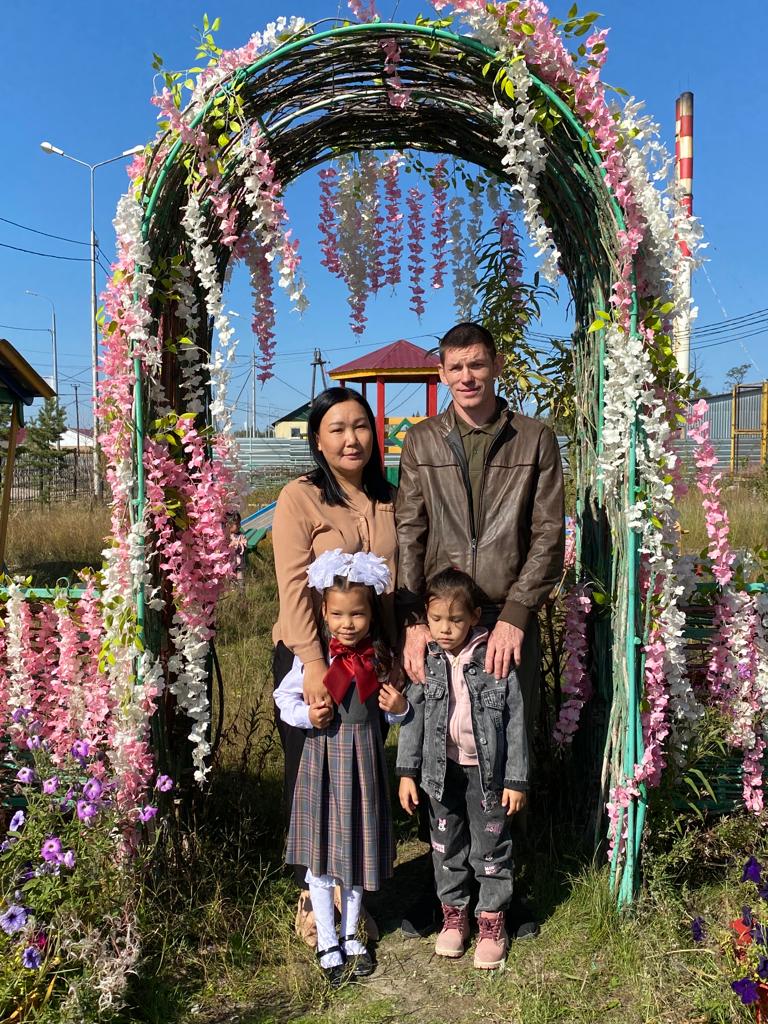 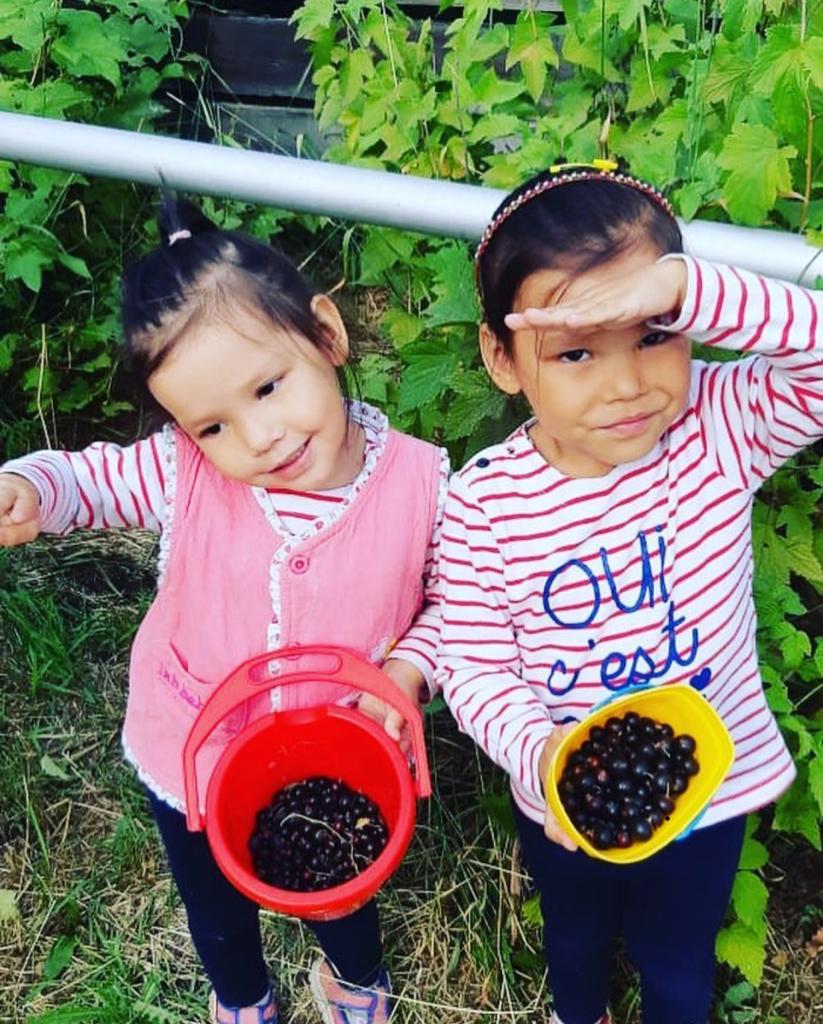       Рубрика « ЗОЖ в моей семье»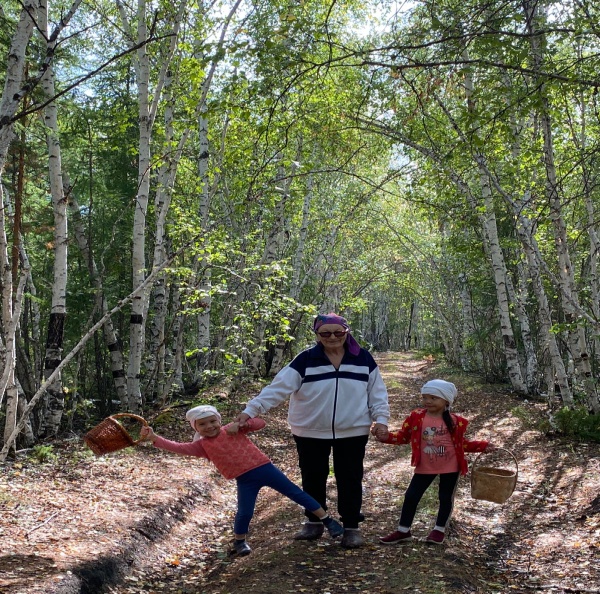  Мы любим устраивать совместный активный отдых на природе, учим детей отдыхать с пользой для здоровья. Любим  ходить на рыбалку, собирать ягоды и грибы.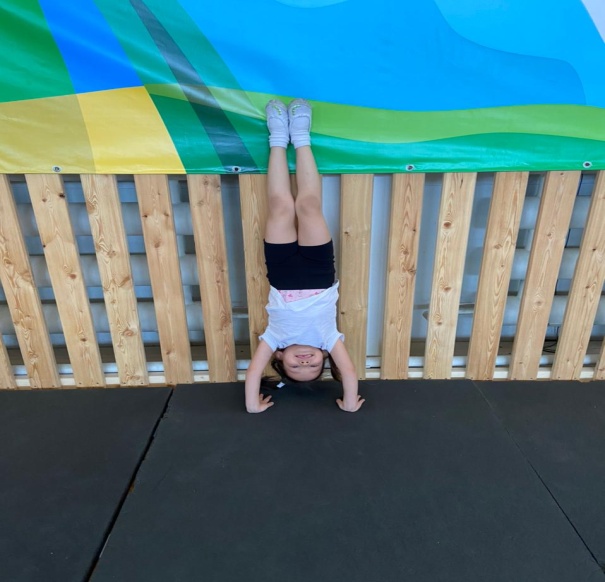 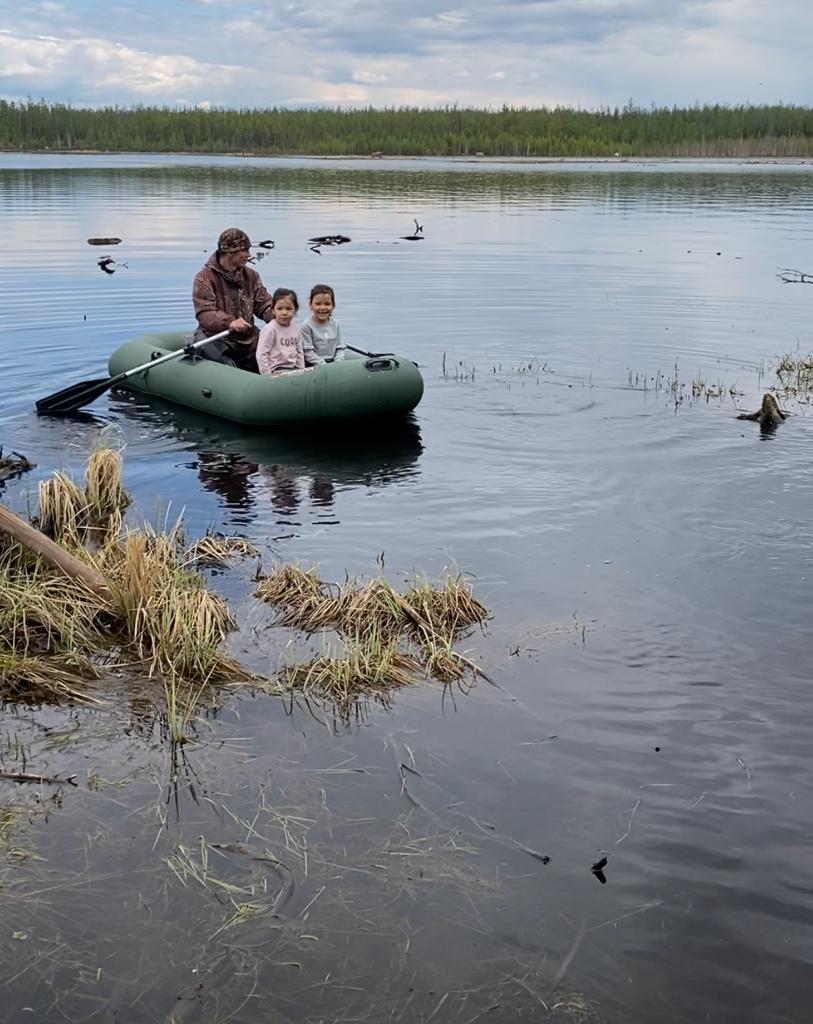 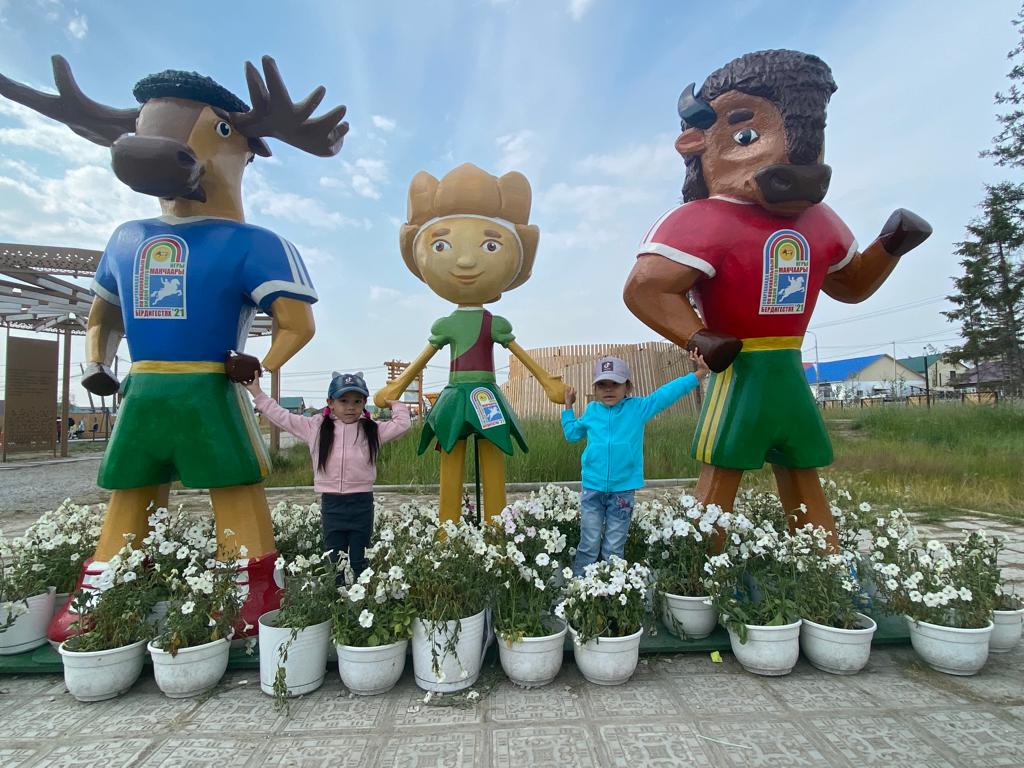     Семья Ложниковых- активные участники улусного спортивного конкурса «Папа, мама, я-спортивная семья 2019». Мама- председательродительского комитета, папа активно участвует во многих мероприятиях ДОУ и Горного улуса. Семья уделяет большое внимание физическому воспитанию своих дочек. Старшая дочка Алена занимается гимнастикой. Личный пример родителей, их активность дает хороший воспитательный и эмоциональный эффект в развитии ребенка.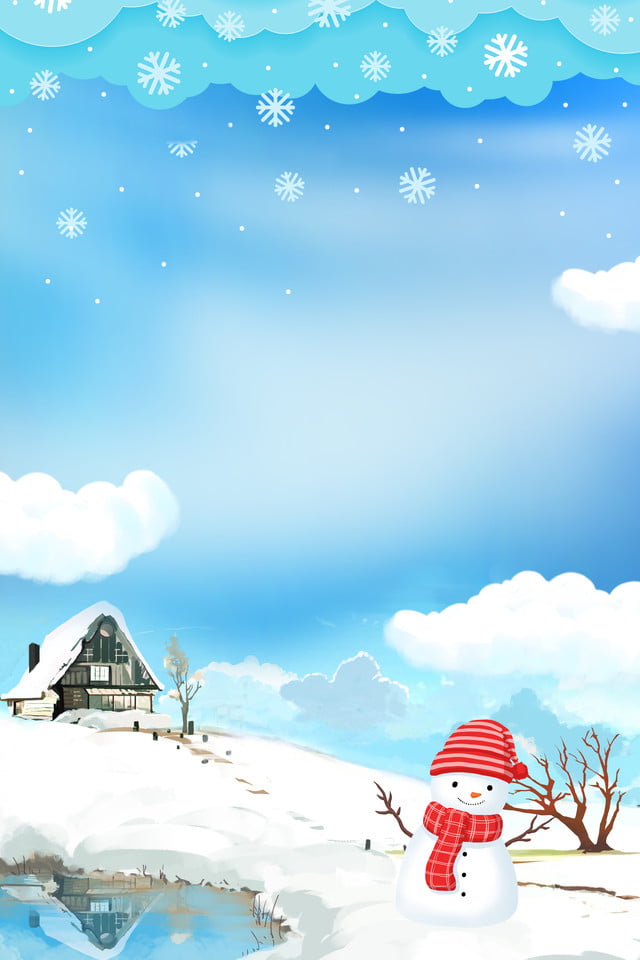 Газета как средство пропаганды ЗОЖ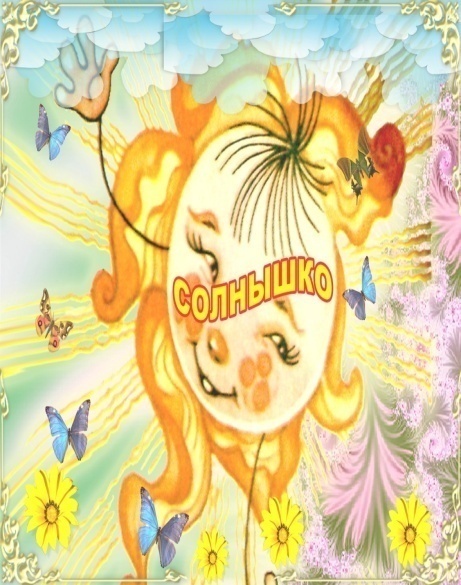 МБДОУ детский сад №4 «Солнышко»с.Бердигестях Горный улус РС(Я)     Остров здоровья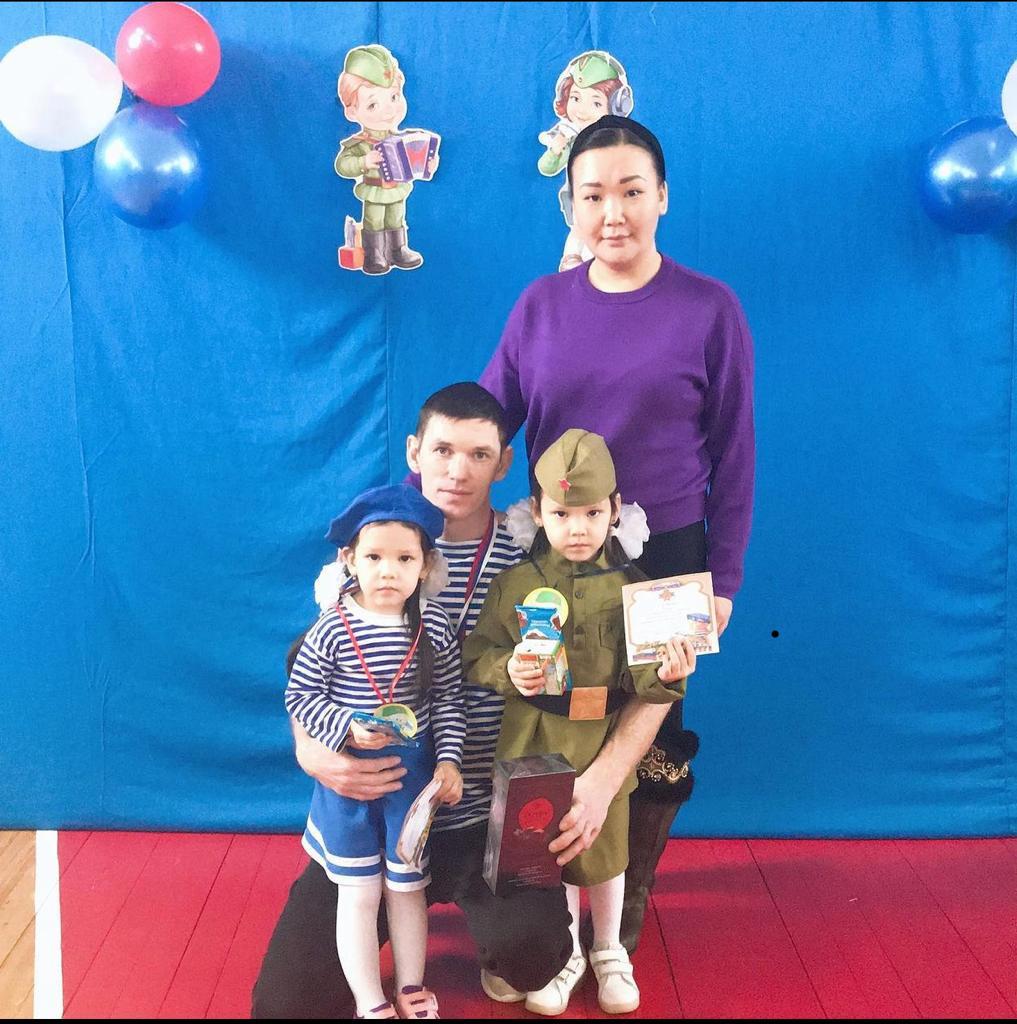                                                                                                              №1  2022годИнструктор по гигиеническому воспитанию и ФИЗОДьяконова Варвара Дмитриевна